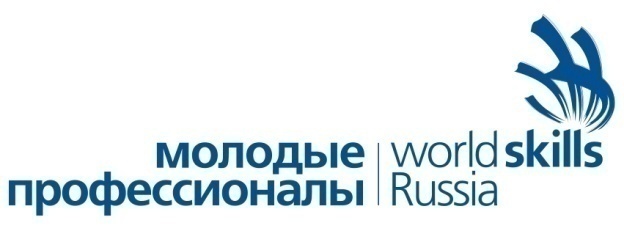   РЕГИОНАЛЬНЫЙ ЧЕМПИОНАТ «МОЛОДЫЕ ПРОФЕССИОНАЛЫ» (WORLDSKILLSRUSSIA) ИРКУТСКОЙ ОБЛАСТИ28 февраля-5 марта 2021 годSkillManagementPlanКомпетенция:R6 Лабораторный химический анализ J Chemical Analysis Service  юниорыВремяОписаниеС-2Воскресенье, 28 февраляВоскресенье, 28 февраляВоскресенье, 28 февраляС-208:00 – 21:00Заезд участников. Размещение в гостинице.С-208:00 – 09:00Регистрация экспертов площадкеС-209:00 – 13:00Обучение новых экспертов. Внесение 30% изменений. Обсуждение КЗ. Распределение ролей между экспертами.С-213:00 – 14:00Обеденный перерывС-214:00 – 17:00Оформление и подписание КЗ. Инструктаж экспертов по ТБ. Проверка оборудования. Внесение измененных критериев в CIS.Подписание оценочных ведомостейС-1Понедельник, 1 мартаПонедельник, 1 мартаПонедельник, 1 мартаС-18:00 – 8:30Регистрация участников на конкурсной площадкеС-18:30 – 12:00Жеребьёвка. Инструктаж по ТБ и ОТ. Инструктаж участников по изменённому заданию. Ознакомление с конкурсными местами и оборудованием. Осмотр инструмента конкурсантов (тулбоксы). Подготовка конкурсных мест.С-112:00 – 12:30Обеденный перерывС-112:30 – 15:40Ознакомление с конкурсными местами и оборудованием. Осмотр инструмента конкурсантов (тулбоксы). Подготовка конкурсных мест.С-116:00 Торжественное открытие   Регионального чемпионата «Молодые профессионалы» (WorldSkills Russia) Иркутской областиС1Вторник, 2 мартаВторник, 2 мартаВторник, 2 мартаС108:00 - 08:30Сбор участников соревнований. ЗавтракС108:30 - 08:40Инструктаж по ТБ и ОТ, проверка «тулбокса»С108:40 – 08:55Получение Задания Модуль 5, обсуждение, вопросы экспертуС108:55 –10:55Выполнение Задания. Модуль 5 (2 ч)С110:55 – 11:20Перерыв С111:20 – 11:35Получение Задания Модуль 3, обсуждение, вопросы экспертуС111:35 – 13:35Выполнение Задания. Модуль 3 (2ч)С113:35 – 14:35Обеденный перерывС114:35– 16:00Обсуждение результатов экспертами. Подведение итогов дня.С116:00 – 17:00Внесение результатов в CISС2Среда, 3  мартаСреда, 3  мартаСреда, 3  мартаС208:00 - 08:30Сбор участников соревнований. ЗавтракС208:30 - 08:45Инструктаж по ТБ и ОТ, проверка «тулбокса»С208:45 – 09:00Получение Задания Модуль 2, обсуждение, вопросы экспертуС209:00 –13:00Выполнение Задания. Модуль 2 (4 ч)С210:00 – 13:00Работа интерактивной площадкиС213:00 – 14:00Обеденный перерывС214:15 – 15:00Обсуждение результатов экспертами. Подведение итогов дня.С215:00 – 16:00Внесение результатов в CISС3Четверг, 4 мартаЧетверг, 4 мартаЧетверг, 4 мартаС308:00 - 08:30Сбор участников соревнований. ЗавтракС308:30 - 08:45Инструктаж по ТБ и ОТ, проверка «тулбокса»С308:45 – 09:00Получение Задания Модуль 1, обсуждение, вопросы экспертуС309:00 –13:00Выполнение Задания. Модуль 1 (4 ч)С310:00 – 13:00Работа интерактивной площадкиС313:00 – 14:00Обеденный перерывС314:15 – 15:00Обсуждение результатов экспертами. Подведение итогов дня.С315:00 – 16:00Внесение результатов в CISС+1Пятница, 5 мартаПятница, 5 мартаПятница, 5 мартаС+108:00 – 09:00Сбор участников соревнований. С+19:00-11:00Брифинг участников и экспертов.С+111:00 – 11:30Обеденный перерывС+113:00 – 14:00Официальная церемония закрытия чемпионатаС+114:00Отъезд участников и экспертов  чемпионатаС+1